STAGE DE L’ECOLE DE FOOTBAll 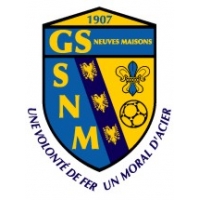 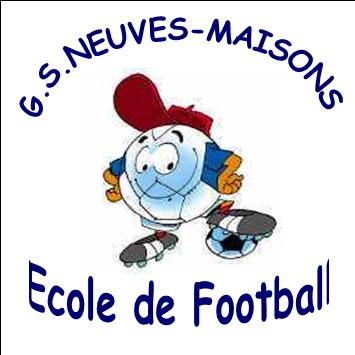                      DU 28/04 AU 02/05/2014Ouvert à tous les enfants nés entre 2001 et 2008Accueil tous les jours à partir de 8h30 sauf le 1 mai. (Tournoi inter-entreprises ce jour-là sur le site).Activités encadrées de 9h à 12h et 14h à 17h par les éducateurs du club.Repas du midi servit par Motel traiteur sauf le 30 avril où le repas sera tiré du sac par vos soins. Nous passerons toute la journée en forêt de Haye avec les professionnels de Nancy le matin, puis activités sportives l’après-midi.Un gouter sera servi tous les jours à 16h30.Le football sera bien sur l’activité principale de ce stage mais de nombreuses autres activités seront prévues et comprises dans le prix : 45 euros pour les licenciés du GSNM et  50 euros pour les extérieurs repas comprisLe planning des activités sera donné le lundi matin. --------------------------------------------------------------------------------------------------------------------------BULLETIN D’INSCRIPTION  A REMETTRE AVANT LE 15/04/2014NOM :                                                              PRENOM :                                                 AGE :ADRESSE DES PARENTS  OU DU RESPONSABLE LEGAL :CODE POSTALE :                                                 VILLE:Tel dom :                                          Tel  travail :Tel portable mère :                                                                       Tel portable père :-------------------------------------------------------------------------------------------------------------------------------------------------AUTORISATION PARENTALE :J’autorise mon fils à participer au stage de l’école de football organisé par le GS NEUVES MAISONS DU 28/04 AU 02/05/2014.J’autorise(1) ou je n’autorise pas (1) mon fils (ma fille) à rentrer  seul après la fin de journée du stage (17h00).J’autorise les responsables du stage à prendre toutes les dispositions nécessaires en cas d’accident ou de blessure de  mon enfant. Je déclare disposer d’une assurance responsabilité civile(1).Barrer la mention inutile               DATE ET SIGNATURE (précédées de la mention lu et approuvé)                                                                                                                         